      Tisztelt Lakosság!                               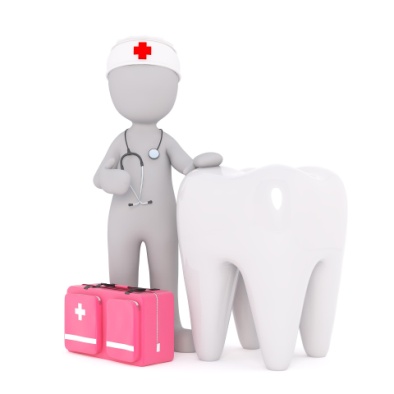 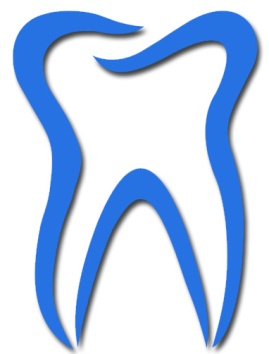 Tájékoztatjuk Önöket, hogy Hévíz I. számú fogászati körzetében 2020.12.01-től a rendelés tartós helyettesítéssel történő ellátását Dr. Jobbágy Mariann a Hévíz II. számú fogászati körzet doktornője látja el, előre láthatólag 2021. május 31-ig. Rendelési idő:Hétfő: 12.00 - 18.00
Kedd: délelőtt iskolafogászat (ellátás sürgős esetben)
Szerda: 10.00 - 16.00
Csütörtök: 08.00 - 14.00
Péntek: délelőtt iskolafogászat (ellátás sürgős esetben)Megkérjük kedves betegeinket, hogy érkezés előtt minden esetben telefonon egyeztessenek az alábbi telefonszámon: +36 83 343-250Tisztelettel:  						Dr. Jobbágy Marianna		Szabó Zsuzsanna		Varga András       fogszakorvos		          asszisztens		     intézményvezető